Delémont, le 31 mai 2023					Aux clubs de l’AJF
HOMMAGE  AUX  DISPARUSLors de l’Assemblée des délégués du 1er juillet 2023, organisée par le FC Moutier, leFC_________________________souhaite qu’un hommage soit rendu aux personnes suivantes décédées depuis la dernière Assemblée des délégués :NOM				PRÉNOM				FONCTION___________________	_____________________                _______________________
___________________	_____________________                _______________________
___________________	_____________________              _______________________
___________________	_____________________              _______________________Lieu et date:	Timbre du club et signature:
____________________	____________________
Ce formulaire, ainsi que dans la mesure du possible une photo de(s) personne(s) sont à retourner jusqu’au 15 juin 2023 au plus tard à :AJF – Delphine Donzé – Haut de Fornet 90- 2718 Lajoux ou par courriel à : delphine.donze@ajf.ch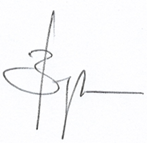  	Association Jurassienne de Football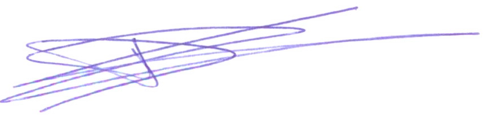 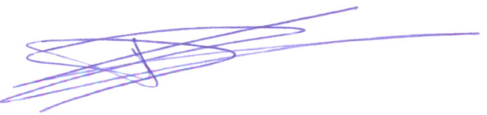      	         Jacky Borruat 	     Delphine Donzé	         Président		      Secrétaire